     В целях обеспечения безопасности граждан во время проведения обрядовых мероприятий в период празднования Крещения, связанных с купанием в оборудованных купелях, напоминаем жителям о мерах безопасности при проведении праздника Крещение Господне.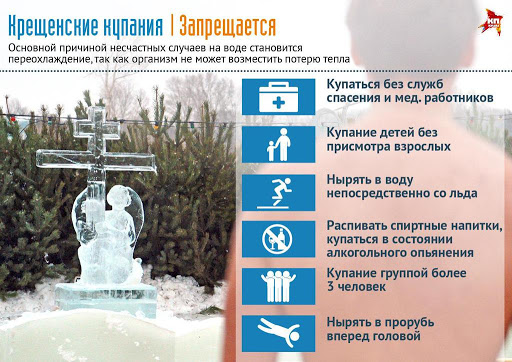 ЗАПРЕЩАЕТСЯ:- купание без представителей служб спасения и медицинских работников;- не рекомендуется окунать в прорубь детей;- нырять в воду непосредственно со льда;- распивать спиртные напитки, купаться в состоянии алкогольного опьянения;- приводить с собой собак и других животных;- подавать крики ложной тревоги;- подъезжать к купели на автотранспорте;СОБЛЮДАЙТЕ СЛЕДУЮЩИЕ ПРАВИЛА:Перед погружением обязательно нужно проконсультироваться у врача.Перед купанием в проруби необходимо разогреться, сделав разминку, пробежку.К проруби необходимо подходить в удобной, нескользкой и легкоснимаемой обуви. Возможно использование специальных резиновых тапочек, которые также защищают ноги от острых камней и соли, а также не дадут скользить на льду. Идя к проруби, помните, что дорожка может быть скользкой. Идите медленно.Окунаться лучше всего по шею, не замочив голову, чтобы избежать рефлекторного сужения сосудов головного мозга; Никогда не ныряйте в прорубь вперед головой. Прыжки в воду и погружение в воду с головой не рекомендуются, так как это увеличивает потерю температуры и может привести к шоку от холода.При входе в воду первый раз старайтесь быстро достигнуть нужной Вам глубины, но не плавайте. Помните, что холодная вода может вызвать совершенно нормальное безопасное учащенное дыхание.Не находиться в проруби более 1 минуты во избежание общего переохлаждения организма.При опускании на дно в небольшой проруби опасность состоит еще и в том, что не все умеют опускаться вертикально. Многие опускаются под углом, смещаясь в сторону кромки льда. При глубине 4 м смещение от начальной точки может достигнуть 1-1.5 м. При всплытии с закрытыми глазами в малой проруби можно «промахнуться» и удариться головой об лед.Внимание! Врачи категорически запрещают купаться в мороз детям! У маленьких детей, особенно у младенцев, несовершенная система терморегуляции. Обморожение может произойти очень быстро, и родители просто не успеют этого заметить. Последствия такого купания могут быть самые серьезные: ребенок может заболеть пневмонией, менингитом, либо другим заболеванием центральной нервной системы. Выйти из проруби не так просто. При выходе не держитесь непосредственно за поручни, используйте сухое полотенце, горсть снега с бровки проруби, можно зачерпнуть в пригоршни больше воды и, опершись о поручни, быстро и энергично подняться.Вылезать в вертикальном положении трудно и опасно. Сорвавшись, можно уйти под лед. Необходима страховка и взаимопомощь.После купания (окунания) разотритесь махровым полотенцем и наденьте сухую одежду;  необходимо выпить горячий чай.Что нужно людям для купания в проруби:- полотенце и махровый халат, комплект сухой одежды. Одежда и обувь должны легко и быстро сниматься и надеваться. В идеале на одежде не должно быть застежек вообще, на крайний случай - «молния». Застегнуть пуговицы на морозе, а тем более завязать шнурки будет проблематично. Кроме того, следует взять коврик. На нем можно стоять, вытираясь и переодеваясь. Шапку нужно надеть сразу после выхода из воды.;- плавки или купальник (белье, рубаха);- тапочки, чтобы не поранить ноги, только чтобы не скользили по льду, лучше шерстяные носки, в них и купаться;- резиновая шапочка; ВНИМАНИЕ! Во избежание несчастного случая следует совершать купание в проруби только на официально оборудованных водоемах.     При возникновении чрезвычайных ситуаций необходимо звонить по телефонам: «101», «112».Инструктор противопожарной профилактикиОГБУ «ПСС Иркутской области»Степанюк Е.Г.